Faridah Sani HaliruFreelance Writer+2348106090952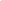 haliruf@gmail.comPort Harcourt, Rivers StateS U M M A R Y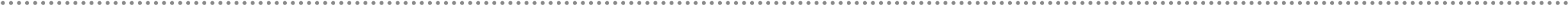 Versatile freelance writer with experience writing high-quality articles on various topics for blogs and websites. Excellent written communication skills with an eye for detail and an ability to adapt writing style and voice to suit client's needs.E X P E R I E N C E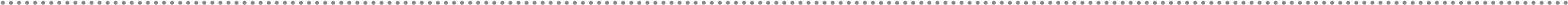 Write high‑quality, SEO-optimized articles for blogs, websites, and individual clients. 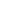 Write articles in a variety of styles and voices. Write content based on client's specifications. Write articles in various niches, including tech, finance, and medical. Conduct extensive research on project‑specific areas of inquiry. Reported on camp activities, including guest lectures and social events. Proofread and Edited news reports from other writers on the team. 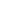 Provided peer‑to‑peer tutoring to students. 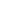 Educated students on citation styles and academic writing procedure based on discipline. Guided students through the writing process, from drafting to proofreading and editing. Assisted students in refining academic essays. Assisted students with citing sources in research papers.Organized presentations and writing workshops. Features Editing Team, NYSC Osun Magazine Team Edited Edited magazine article submissions. 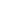 Worked with the Chief Editor to ensure high‑quality of articles featured in the magazine. E D U C AT I O N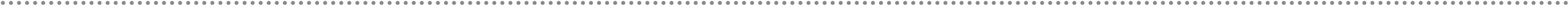 English Language and Literature 	2021American University of Nigeria - Bachelor of Arts 1 / 2S K I L L S2 / 2Freelance Writer/Ghost Writer09/2022 - PresentWriter and Editor The Orientation Broadcasting Service, NYSC Orientation Camp, Ede 09/2021 - 09/2021Student Tutor The Writing Center, American University of Nigeria 03/2017 - 02/2020Editor05/2022 - PresentMicrosoft Word Script writingGoogle Docs WordPress Verbal and written communicationProofreading and editing style guides (MLA, AP, APA, Chicago Manual of Style) Google Sheets SEO